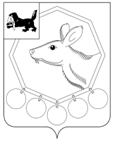 28.12.2017 № 197РОССИЙСКАЯ ФЕДЕРАЦИЯИРКУТСКАЯ ОБЛАСТЬ«БАЯНДАЕВСКИЙ РАЙОН»МЭРПОСТАНОВЛЕНИЕО ВНЕСЕНИИ ИЗМЕНЕНИЙ В ПОРЯДОК ОРГАНИЗАЦИИ РАБОТЫ ПО РЕАЛИЗАЦИИ МЕРОПРИЯТИЙ ПЕРЕЧНЯ ПРОЕКТОВ НАРОДНЫХ ИНИЦИАТИВ В МУНИЦИПАЛЬНОМ ОБРАЗОВАНИИ «БАЯНДАЕВСКИЙ РАЙОН» В 2017 ГОДУ И РАСХОДОВАНИЯ БЮДЖЕТНЫХ СРЕДСТВ НА РЕАЛИЗАЦИЮ ПЕРЕЧНЯ ПРОЕКТОВ НАРОДНЫХ ИНИЦИАТИВ В МУНИЦИПАЛЬНОМ ОБРАЗОВАНИИ «БАЯНДАЕВСКИЙ РАЙОН» В 2017 ГОДУРуководствуясь Бюджетным кодексом РФ, ст. 16 Федерального закона "Об общих принципах организации местного самоуправления в Российской Федерации", ст. ст. 33,47 Устава муниципального образования «Баяндаевский район»,                                               ПОСТАНОВЛЯЮ:

1.Внести изменения в Порядок организации работы по реализации мероприятий перечня народных инициатив в муниципальном образовании «Баяндаевский район» в 2017 году и расходования бюджетных средств на реализацию перечня проектов народных инициатив в муниципальном образовании «Баяндаевский район» в 2017 году, утвержденную постановлением мэра МО «Баяндаевский район» от 29.05.2017 № 75, путем изложения в новой редакции.2. Опубликовать настоящее постановление в районной газете «Заря» и разместить на официальном сайте МО «Баяндаевский район» в информационно-телекоммуникационной сети «Интернет».

3. Контроль за исполнением настоящего постановления оставляю за собой.Мэр МО «Баяндаевский район»А.П. Табинаев
Приложение N 1
к постановлению мэра МО «Баяндаевский район»от «___»_______2017г. №___Приложение N 2
к постановлению мэра МО «Баяндаевский район»от «___»_______2017г. №___Приложение N 3к постановлению мэра МО «Баяндаевский район»от «___»_______2017г. №___1. Настоящий Порядок определяет сроки и направления деятельности структурных подразделений администрации МО «Баяндаевский район» по реализации мероприятий Перечня проектов народных инициатив в МО «Баяндаевский район»  в 2017 году (далее - Перечень), а также регулирует расходование денежных средств из областного и местного бюджетов на эти цели в соответствии с Положением о предоставлении и расходовании в 2017 году субсидий из областного бюджета местным бюджетам в целях софинансирования расходных обязательств муниципальных образований Иркутской области на реализацию мероприятий перечня проектов народных инициатив, утвержденным постановлением Правительства Иркутской области от 12 апреля 2017 года N 240-пп (далее-Положение о субсидии). 2. В 2017 году подлежат исполнению следующие мероприятия:

1)отделом строительства и ЖКХ администрации МО «Баяндаевский район»:                                                                                  

- Текущий ремонт твердотопливных котлов в:МБОУ Загатуйская СОШ, с. Загатуй, ул. Микрорайон № 1, 37 ,МБОУ Васильевская СОШ, с. Васильевка, ул. Центральная, 8,- текущий ремонт твердотопливного котла, котельно-вспомогательного оборудования и здания котельной: МБОУ Хатар- Хадайская СОШ, д. Хадай, ул. Трактовая, 28. 
2) Управлением образования с привлечением подведомственных учреждений:
- Установка системы видеонаблюдения  в:МБДОУ детский сад № 2, МБДОУ детский сад № 3, МБДОУ Васильевский детский сад, МБДОУ Загатуйский детский сад, МБДОУ Кырменский детский сад, МБДОУ Люрский детский сад, МБДОУ Нагалыкский детский сад, МБДОУ Ользоновский детский сад, МБДОУ Покровский детский сад, МБДОУ Половинский детский сад, МБДОУ Шаманский детский сад, МБДОУ Тургеневский детский сад, МБОУ Половинская СОШ, МБОУ Тургеневская СОШ, МБОУ ДОД Баяндаевская ДЮСШ, МБУ Детский, спортивно- оздоровительный лагерь «Олимп»; 
- Приобретение запчастей для ремонта школьных автобусов:МБОУ Загатуйская СОШ  (ПАЗ 320538-70), МБОУ Нагалыкская СОШ (ПАЗ 320538-70), МБОУ Половинская СОШ (УАЗ «Газель», ПАЗ 320538-70), МБОУ Покровская СОШ (УАЗ «Газель»-322121), МБОУ Хоготовская СОШ (ПАЗ 320538-70 - 2 автобуса ), МБОУ Васильевская СОШ (ПАЗ 397620), МБОУ Гаханская СОШ (УАЗ «Газель»-322121), МБОУ Кырменская СОШ (УАЗ «Газель»-322122), МБОУ Люрская СОШ (УАЗ «Газель»-322121), МБОУ Ользоновская СОШ (УАЗ «Газель»-322122), МБОУ Кокоринская ООШ (УАЗ «Газель»), МБОУ Хатар-Хадайская СОШ (ПАЗ 320538-70) и легкового автомобиля МКУ "Управление образования" АМО "Баяндаевский район" (ВАЗ Т532);-Текущий ремонт дымовой трубы угольной котельной МБОУ Хоготовская СОШ;- Приобретение оргтехники для централизованной бухгалтерии МКУ "Управление образования".
3)МБО ДО «Баяндаевская ДШИ»:- Установка системы видеонаблюдения в  МБО ДО «Баяндаевская ДШИ»- Приобретение костюмов для хореографического коллектива МБО ДО "Баяндаевская ДШИ".4) МБУК «Баяндаевский этнографический музей»: - Приобретение пиломатериала на обустройство музейного комплекса МБУК Этнографический музей.5)МБУК «Баяндаевская МКСК»:- Приобретение звуковой аппаратуры для МБУК "Баяндаевская МКСК".3. Администрация МО «Баяндаевский район» в лице отдела экономики, торговли и лицензирования администрации МО «Баяндаевский район» проводит организационную работу, необходимую для заключения с министерством экономического развития Иркутской области соглашения о предоставлении и расходовании в 2017 году субсидии из областного бюджета бюджету МО «Баяндаевский район» в целях софинансирования расходных обязательств на реализацию мероприятий Перечня проектов народных инициатив.
4. Исполнение мероприятий Перечня предусматривается в пределах доведенных лимитов бюджетных обязательств с соблюдением процедур, предусмотренных Федеральным законом "О контрактной системе в сфере закупок товаров, работ, услуг для обеспечения государственных и муниципальных нужд".
5. Предоставление финансового обеспечения реализации мероприятий Перечня подведомственными бюджетными учреждениями предусматривается с учетом требований абзацев 2, 4 пункта 1 статьи 78.1 Бюджетного кодекса Российской Федерации.6. В случае экономии денежных средств, образовавшейся в результате осуществления закупок товаров, работ и услуг, изменения конъюктуры цен, расторжения контракта, невыполнение мероприятий по иным причинам или необходимости перераспределения объемов финансирования на другие мероприятия в рамках реализации мероприятий Перечня, учреждения, подведомственные структурным подразделениям администрации МО «Баяндаевский район», привлекаемые к реализации мероприятий Перечня, в течение 2 (двух) рабочих дней со дня образования такой экономии направляют информацию о сложившейся экономии в структурные подразделения администрации МО «Баяндаевский район», ответственные за реализацию мероприятий Перечня.

В случае экономии денежных средств, образовавшейся в результате осуществления закупок товаров, работ и услуг в рамках реализации мероприятий Перечня, структурные подразделения администрации МО «Баяндаевский район», ответственные за реализацию мероприятий Перечня, в течение 4 (четырех) рабочих дней со дня выявления такой экономии направляют в отдел экономики, торговли и лицензирования администрации МО «Баяндаевский район» информацию о размере образовавшейся экономии по каждому мероприятию, предложения по перераспределению экономии.Использование полученной экономии осуществляется в соответствии с Положением о субсидии.7. Структурные подразделения администрации МО «Баяндаевский район», ответственные за реализацию мероприятий Перечня, представляют в отдел экономики, торговли и лицензирования в срок до 18 числа месяца, предшествующего месяцу финансирования субсидий, выписки из сводной бюджетной росписи бюджета МО «Баяндаевский район» на 2017 год, подтверждающие наличие в бюджете МО «Баяндаевский район» бюджетных ассигнований на реализацию мероприятий.8. Отдел экономики, торговли лицензирования администрации МО «Баяндаевский район» в срок до 18 числа месяца, предшествующего месяцу финансирования субсидий, направляет заявки на предоставление субсидии по электронным каналам связи в министерство экономического развития Иркутской области.

9. В целях координации работы и подготовки отчета об использовании субсидии должностные лица администрации МО «Баяндаевский район», ответственные за реализацию мероприятий Перечня, обеспечивают представление в Отдел экономики, торговли лицензирования администрации МО «Баяндаевский район»:
1) в течение 3 (трех) рабочих дней со дня заключения муниципального контракта о реализации мероприятия Перечня - копию такого контракта;
2) еженедельно (в пятницу) с момента заключения муниципального контракта о реализации мероприятия Перечня - информацию о ходе реализации указанного мероприятия;

3) в течение 5 (пяти) рабочих дней со дня выполнения работ (оказания услуг, поставки товаров) по муниципальному контракту о реализации мероприятия Перечня - фотоматериалы (в электронном виде) и информацию о подрядчике (исполнителе, поставщике), цене муниципального контракта для размещения на официальном сайте МО «Баяндаевский район» в информационно-телекоммуникационной сети «Интернет» ("до реализации" и "после реализации" мероприятия Перечня).10. Отдел экономики, торговли лицензирования администрации МО «Баяндаевский район» в течение 5 (пяти) рабочих дней с момента получения фотоматериалов и информации, предусмотренных подпунктом 3 пункта 9 настоящего Порядка, обеспечивают размещение фотоматериалов и указанной информации на официальном сайте МО «Баяндаевский район» в информационно-телекоммуникационной сети «Интернет». в разделе "Народные инициативы - 2017 год".

11. По итогам отчета об использовании субсидии Отдел экономики, торговли лицензирования администрации МО «Баяндаевский район» готовит сведения о размере неиспользованного остатка субсидии и представляет их в финансовое управление администрации МО «Баяндаевский район».

Неиспользованный остаток субсидии подлежит возврату администраторами доходов МО «Баяндаевский район» в областной бюджет в соответствии с законодательством Российской Федерации.№ п/пНаименование мероприятияОбъем финансирования - всего, руб.в том числе из:в том числе из:в том числе из:№ п/пНаименование мероприятияОбъем финансирования - всего, руб.областного бюджета, руб.областного бюджета, руб.местного        бюджета, руб.1Текущий ремонт твердотопливных котлов МБОУ Загатуйская СОШ, с.Загатуй, микрорайон № 1,37, МБОУ Васильевская СОШ, с. Васильевка, ул. Центральная, 8, текущий ремонт твердотопливного котла, котельно-вспомогательного оборудования и здания котельной МБОУ Хатар- Хадайская СОШ, д. Хадай, ул.Трактовая, 28579 840,0521 856,0521 856,057 984,02Установка системы видеонаблюдения  в МБДОУ детский сад № 2, МБДОУ детский сад № 3, МБДОУ Васильевский детский сад, МБДОУ Загатуйский детский сад, МБДОУ Кырменский детский сад, МБДОУ Люрский детский сад, МБДОУ Нагалыкский детский сад, МБДОУ Ользоновский детский сад, МБДОУ Покровский детский сад, МБДОУ Половинский детский сад, МБДОУ Шаманский детский сад, МБДОУ Тургеневский детский сад, МБОУ Половинская СОШ, МБОУ Тургеневская СОШ, МБОУ ДОД Баяндаевская ДЮСШ, МБУ Детский, спортивно- оздоровительный лагерь «Олимп» , МБУ ДОД Баяндаевская ДШИ863 600,0777 240,0777 240,086 360,03Приобретение запчастей для ремонта школьных автобусов  МБОУ Загатуйская СОШ  (ПАЗ 320538-70), МБОУ Нагалыкская СОШ (ПАЗ 320538-70), МБОУ Половинская СОШ (УАЗ «Газель», ПАЗ 320538-70), МБОУ Покровская СОШ (УАЗ «Газель»-322121), МБОУ Хоготовская СОШ (ПАЗ 320538-70 - 2 автобуса ), МБОУ Васильевская СОШ (ПАЗ 397620), МБОУ Гаханская СОШ (УАЗ «Газель»-322121), МБОУ Кырменская СОШ (УАЗ «Газель»-322122), МБОУ Люрская СОШ (УАЗ «Газель»-322121), МБОУ Ользоновская СОШ (УАЗ «Газель»-322122), МБОУ Кокоринская ООШ (УАЗ «Газель»), МБОУ Хатар-Хадайская СОШ (ПАЗ 320538-70) и легкового автомобиля МКУ "Управление образования" АМО "Баяндаевский район" (ВАЗ Т532)778 449,0700 604,0700 604,077 845,04Приобретение пиломатериала на обустройство музейного комплекса МБУК Этнографический музей, с. Баяндай, ул. Шоссейная, ур. Инкубаторная260 000,0234 000,0234 000,026 000,05Приобретение костюмов для хореографического коллектива МБО ДО "Баяндаевская ДШИ", с. Баяндай, ул. Бутунаева, 3 «а»95 000,085 500,085 500,09 500,06Приобретение звуковой аппаратуры для МБУК "Баяндаевская МКСК", с. Баяндай, ул. Гагарина, 42100 000,090 000,090 000,010 000,0Дополнительные мероприятия:Дополнительные мероприятия:7Текущий ремонт дымовой трубы угольной котельной МБОУ Хоготовская СОШ195 000,0175 500,0175 500,019 500,08Приобретение оргтехники для централизованной бухгалтерии МКУ "Управление образования"350 000,0315 000,0315 000,035 000,03 221 889,02 899 700,02 899 700,0 322 189,0N п/пНаименование мероприятияОтветственное должностные лица администрации МО «Баяндаевский район»Ответственное должностные лица администрации МО «Баяндаевский район»структурное подразделениедолжность, Ф.И.О.1Текущий ремонт твердотопливных котлов МБОУ Загатуйская СОШ, с. Загатуй, микрорайон № 1,37, МБОУ Васильевская СОШ, с. Васильевка, ул. Центральная, 8, текущий ремонт твердотопливного котла, котельно-вспомогательного оборудования и здания котельной МБОУ Хатар- Хадайская СОШ, д. Хадай, ул. Трактовая, 28Отдел строительства и ЖКХ администрации МО «Баяндаевский район»начальник отдела Хунгеев Ф.К.и руководители образовательных учреждений2Установка системы видеонаблюдения  в МБДОУ детский сад № 2, МБДОУ детский сад № 3, МБДОУ Васильевский детский сад, МБДОУ Загатуйский детский сад, МБДОУ Кырменский детский сад, МБДОУ Люрский детский сад, МБДОУ Нагалыкский детский сад, МБДОУ Ользоновский детский сад, МБДОУ Покровский детский сад, МБДОУ Половинский детский сад, МБДОУ Шаманский детский сад, МБДОУ Тургеневский детский сад, МБОУ Половинская СОШ, МБОУ Тургеневская СОШ, МБОУ ДОД Баяндаевская ДЮСШ, МБУ Детский, спортивно- оздоровительный лагерь «Олимп» , МБУ ДОД Баяндаевская ДШИУправление образования администрации МО «Баяндаевский район»начальник управления Оршонов Ю.М.,руководители образовательных учреждений и директор МБО ДО «Баяндаевская ДШИ» Бубаева С.А.3Приобретение запчастей для ремонта школьных автобусов  МБОУ Загатуйская СОШ  (ПАЗ 320538-70), МБОУ Нагалыкская СОШ (ПАЗ 320538-70), МБОУ Половинская СОШ (УАЗ «Газель», ПАЗ 320538-70), МБОУ Покровская СОШ (УАЗ «Газель»-322121), МБОУ Хоготовская СОШ (ПАЗ 320538-70 - 2 автобуса ), МБОУ Васильевская СОШ (ПАЗ 397620), МБОУ Гаханская СОШ (УАЗ «Газель»-322121), МБОУ Кырменская СОШ (УАЗ «Газель»-322122), МБОУ Люрская СОШ (УАЗ «Газель»-322121), МБОУ Ользоновская СОШ (УАЗ «Газель»-322122), МБОУ Кокоринская ООШ (УАЗ «Газель»), МБОУ Хатар-Хадайская СОШ (ПАЗ 320538-70) и легкового автомобиля МКУ "Управление образования" АМО "Баяндаевский район" (ВАЗ Т532)Управление образования администрации МО «Баяндаевский район»начальник управления Оршонов Ю.М.и руководители образовательных учреждений4Приобретение пиломатериала на обустройство музейного комплекса МБУК Этнографический музей, с. Баяндай, ул. Шоссейная, ур. Инкубаторная  МБУК «Баяндаевский этнографический музей» Директор Гудеева О.К.5Приобретение костюмов для хореографического коллектива МБО ДО "Баяндаевская ДШИ", с. Баяндай, ул. Бутунаева, 3 «а»МБО ДО «Баяндаевская ДШИ»Директор Бубаева С.А.6Приобретение звуковой аппаратуры для МБУК "Баяндаевская МКСК", с. Баяндай, ул. Гагарина, 42МБУК «Баяндаевская МКСК»Директор Балдынова Л.В.7Текущий ремонт дымовой трубы угольной котельной МБОУ Хоготовская СОШУправление образования администрации МО «Баяндаевский район»начальник управления Оршонов Ю.М.и директор Хоготовской СОШ Николаев И.В.8Приобретение оргтехники для централизованной бухгалтерии МКУ "Управление образования"Управление образования администрации МО «Баяндаевский район»начальник управления Оршонов Ю.М.